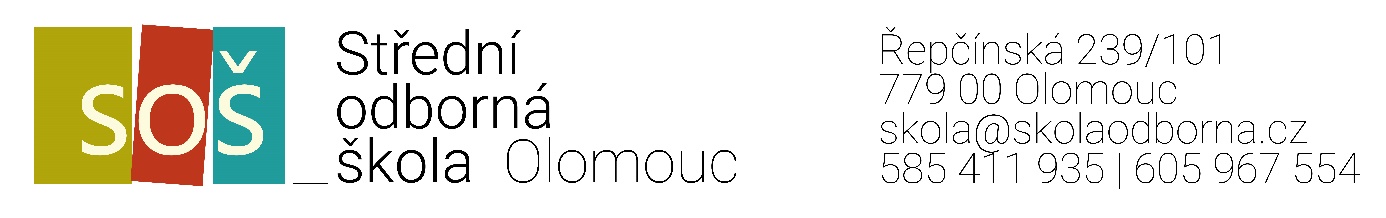 NASTARTUJ SVOJI KARIÉRU U NÁSStřední odborná škola Olomouc spol. s r. o.Fakultní škola Pedagogické fakulty Univerzity Palackého v OlomouciPRÁVO A VEŘEJNÁ SPRÁVAČTYŘLETÉ DENNÍ STUDIUM ZAKONČENÉ MATURITNÍ ZKOUŠKOUStudijní program připravuje odborníky státní správy a samosprávy v souladu s požadavky Evropské unie s využitím moderních informačních technologií.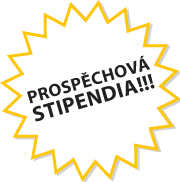 ZÁKLADNÍ ÚDAJE DENNÍHO STUDIA:maturitní zkouška: právo, veřejná správa,český jazyk a literatura, cizí jazyk;pro hochy a dívky po ukončení 9. třídy ZŠ;školní přijímací zkouška z českého jazyka; test podobný testu Cermat;školné 14.800 Kč/školní rok (platbu je možné rozložit do splátek);možnost pokračovat ve studiu na VOŠ i VŠ.atraktivní PŘEDMĚTY:Pracoviště odborné praxe: obecní, městské a krajské úřady, instituce státní správy a samosprávy, soudy, policie, školy, advokátní kancelář…UPLATNĚNÍ NAJDEš:VE VŠECH ÚŘADECH OBECNÍCH, MĚSTSKÝCH A KRAJSKÝCH, V úřadech STÁTNÍ SPRÁVy, ve vzdělávacích instutucích, v SOUKROMÉM SEKTORU…CO TI NABÍZÍME?přátelské ovzduší, individuální přístup k žákům; nadstandartní péči žákům se speciálními vzdělávacími potřebami;  podporu nadaným žákům v jejich zájmech a odborných aktivitách;možnost státní zkoušky z psaní všemi deseti na klávesnici;aktivním sportovcům možnost individuálního studijního plánu; nejmodernější software MS Office 365 je žákům zdarma k dispozici i pro domácí využití;             mezinárodní studentský průkaz ISIC.Každý pracovní den do 19. 2. jsme pro vás od 17:00 do 18:00 hodin na Google meet!!!              PŘIPOJTE SE ZDE https://meet.google.com/ykb-qxug-jcx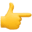 www.skolaodborna.cz       www.facebook.com/stredniodbornaskola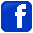 68 - 43 - M/01 VEŘEJNOSPRÁVNÍ ČINNOSTprávomediální komunikacepísemná a elektronická komunikaceaplikovaná ekonomieveřejná správaveřejné financeaplikovaná psychologiedigitální marketingúčetnictvíspolečenská kulturainformační technologiedva cizí jazyky